LeturbrigðiChange Case	Breyta há- og lágstöfumFont	LeturgerðEffects 	Útlit Text Effects 	Textaáhrif – LeturbrigðiFont 	Advanced	Leturgerð – ÍtarlegtLeturbreytingar í texta eru oft notaðar til að koma á framfæri ýmsu því sem kemur fram í talmáli með breyttum áherslum, raddbeitingu eða raddstyrk. Slíkar leturbreytingar er rétt að nota í hófi, því að áhrif þeirra dvína við of mikla notkun.Aðferðir til áhersluauka eru t.d. skáletur, Litlir hástafir (Hásteflingar), gleiðletur, venjulegir hástafir, feitt letur, undirstrikanir, stærra letur eða aðrar leturgerðir. Þegar orð er undirstrikað, feitletrað eða skáletrað fer betur á því að hafa aðeins orðið undirstrikað, feitletrað eða skáletrað, ekki punkt, kommu, sviga eða annað tákn sem er strax á eftir orðinu.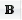 Feitt leturStafir eru gildari og dekkri en aðalleturbrigðið. 
Feitletur er t.d. notað á fyrirsagnir til að greina þær frá öðrum texta.Stafir eru gildari og dekkri en aðalleturbrigðið. 
Feitletur er t.d. notað á fyrirsagnir til að greina þær frá öðrum texta.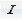 SkáleturStafir hallast miðað við aðalleturbrigðið. Skáletur er oftast notað til þess að leggja áherslu á og aðgreina orð og setningar sérstaklega.Stafir hallast miðað við aðalleturbrigðið. Skáletur er oftast notað til þess að leggja áherslu á og aðgreina orð og setningar sérstaklega.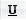 UndirstrikunLárétt strik undir staf eða stafastreng.Lárétt strik undir staf eða stafastreng.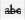 YfirstrikunLína kemur þvert í gegnum valinn texta.Lína kemur þvert í gegnum valinn texta.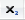 Hnéletur
NiðurskriftLetur þar sem texti er neðan við grunnlínu textans. Hnéletur er venjulega smærra en aðalletrið. Efnafræðiformúla vatns er H2O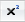 Brjóstletur
UppskriftLetur þar sem texti er ofan við grunnlínu textans. Brjóstletur er venjulega smærra en aðalletrið.Ferkílómetrar	km2Rúmmetrar	m3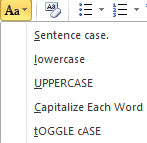 Skýringin á enska orðinu „Case“ er sú að það merkti upphaflega setjarapúlt. 
Hástafir voru í þeim hluta púltsins sem var fjær setjaranum (Upper case) og lágstafir í þeim hluta 
sem var nær setjaranum (Lower case).Case sensitive 
Hástafanæmur
Gerir greinarmun á hástöfum og lágstöfum, 
t.d. í lykilorðum.Sentence case	Byrja setningu á hástaf. Stór stafur í upphafi setningar. lowercase	LÁGSTAFIR. BREYTA ÖLLUM STÖFUM TEXTANS Í LÁGSTAFI. UPPERCASE	hástafir. breyta öllum stöfum textans í hástafi. Capitalize Each Word	öll orð byrji á hástaf. fyrsti stafur allra orða er stór.tOGGLE cASE	Víxla Há/lágstöfum. 
Hástafir verða LÁGSTAFIR og LÁGSTAFIR verða hástafir.Sentence case	Byrja setningu á hástaf. Stór stafur í upphafi setningar. lowercase	LÁGSTAFIR. BREYTA ÖLLUM STÖFUM TEXTANS Í LÁGSTAFI. UPPERCASE	hástafir. breyta öllum stöfum textans í hástafi. Capitalize Each Word	öll orð byrji á hástaf. fyrsti stafur allra orða er stór.tOGGLE cASE	Víxla Há/lágstöfum. 
Hástafir verða LÁGSTAFIR og LÁGSTAFIR verða hástafir.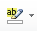 Litur auðkenningar í texta. Textinn lítur út eins og hann sé litaður með áherslupenna.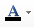 Leturlitur – Breytir lit á texta. Blár texti – Rauður texti – Grænn texti – Grár texti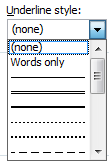 Underline style
Stíll undirstrikunar
Undirstrikunarlitur – Underline Color(none) (ekkert)Aðeins orðin eru undirstrikuðTvöföld undirstrikunBreið línaPunktalína	PunktalínaBrotalína	BrotalínaBrotalína 	BrotalínaBrotalína	Brotalína Brotalína	BrotalínaBylgjur	BylgjurTvöfaldar bylgjur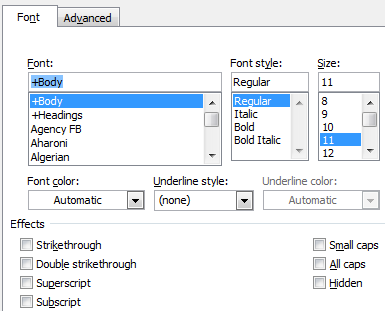 Strikethrough
Yfirstrikað
Double strikethrough
Tvöföld yfirstrikun Brjóstletur 
(Superscript)
Dæmi:  m2 Hnéletur 
(Subscript)
Dæmi: CO2Small caps 
Litlir hástafir (Hásteflingar) 
All caps 
Hástafir
Hidden
Falið
(Falið letur kemur ekki
fram í útprentun en 
birtist sem punktaletur 
undir texta á skjánum).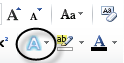 Veljið útlit í Text Effects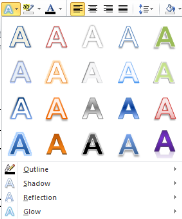 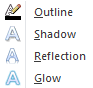 Outline	Efnisskipan
	ÚtlínaShadow	SkuggiReflection	SpeglunGlow	Ljómi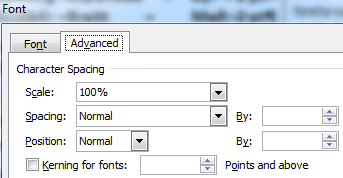 Character Spacing	StafabilScale	KvarðiSpacing	MillibilPosition	StaðsetningKerning for fonts	Stafþjöppun leturgerðaPoints and above	Punktar eða meiraSpacing 	Expanded – By: 2 pt 
Millibil – Breitt – Með 2 pt)
(Gleiðletur)Spacing	Condensed – By: 1 pt
(Millibil – Þétt – Með 1 pt)	(Þjappað) leturBest er að  gleiðletra  eða 
þjappa texta saman eftir að hann 
hefur verið skrifaður annars helst gleiðletrið/þjappaða letrið á textanum sem á eftir kemur.Gleiðletraður texti
Bil á milli stafa aukið.Texti dreginn saman 
Bil á milli stafa minnkað .Position – Raised – By: 3 pt
(Staðsetning – Lyft – Með: 3 pt)Position – Lowered – By: 3 pt
(Staðsetning – Sökkt  – Með: 3 pt)Best er að hækka eða lækka texta 
á grunnlínu eftir að hann hefur verið skrifaður, annars helst mótunin á textanum sem á eftir kemur.Texti hækkaður á grunnlínu.Texti lækkaður á grunnlínu.